СИЛАБУСДОСЛІДЖЕННЯ ОПЕРАЦІЙназва освітньої компоненти (дисципліни)«Затверджую»Завідувач кафедри інформаційних технологій проектування та прикладної математики___________________    /д.т.н., проф. Олександр ТЕРЕНТЬЄВ/«__28__» _червня__2022 р.Розробник силабусу____________________  / д.т.н., проф. Олександр ТЕРЕНТЬЄВ/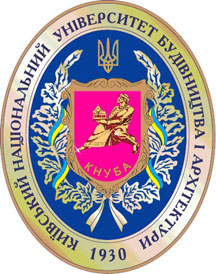 	Шифр за ОП:  ОК 21	Шифр за ОП:  ОК 21	Шифр за ОП:  ОК 21	Шифр за ОП:  ОК 21	Шифр за ОП:  ОК 21	Навчальний рік: 2022/2023	Навчальний рік: 2022/2023	Навчальний рік: 2022/2023	Навчальний рік: 2022/2023	Навчальний рік: 2022/2023 Освітній рівень:  перший рівень вищої освіти (бакалавр) Освітній рівень:  перший рівень вищої освіти (бакалавр) Освітній рівень:  перший рівень вищої освіти (бакалавр) Освітній рівень:  перший рівень вищої освіти (бакалавр) Освітній рівень:  перший рівень вищої освіти (бакалавр)	Форма навчання: денна	Форма навчання: денна	Форма навчання: денна	Форма навчання: денна	Форма навчання: денна	Галузь знань: 12 «Інформаційні технології»	Галузь знань: 12 «Інформаційні технології»	Галузь знань: 12 «Інформаційні технології»	Галузь знань: 12 «Інформаційні технології»	Галузь знань: 12 «Інформаційні технології»	Спеціальність: 122 «Комп`ютерні науки»	Спеціальність: 122 «Комп`ютерні науки»	Спеціальність: 122 «Комп`ютерні науки»	Спеціальність: 122 «Комп`ютерні науки»	Спеціальність: 122 «Комп`ютерні науки»8) Компонента спеціальності: обов’язкова 8) Компонента спеціальності: обов’язкова 8) Компонента спеціальності: обов’язкова 8) Компонента спеціальності: обов’язкова 8) Компонента спеціальності: обов’язкова 9)	Семестр: 59)	Семестр: 59)	Семестр: 59)	Семестр: 59)	Семестр: 510) Цикл дисципліни: обов`язкова компонента ОП10) Цикл дисципліни: обов`язкова компонента ОП10) Цикл дисципліни: обов`язкова компонента ОП10) Цикл дисципліни: обов`язкова компонента ОП10) Цикл дисципліни: обов`язкова компонента ОП11) Контактні дані викладача: д.т.н., проф. Олександр Олександрович ТЕРЕНТЬЄВ, terentiev.oo@knuba.edu.ua, (044) 241-55-6111) Контактні дані викладача: д.т.н., проф. Олександр Олександрович ТЕРЕНТЬЄВ, terentiev.oo@knuba.edu.ua, (044) 241-55-6111) Контактні дані викладача: д.т.н., проф. Олександр Олександрович ТЕРЕНТЬЄВ, terentiev.oo@knuba.edu.ua, (044) 241-55-6111) Контактні дані викладача: д.т.н., проф. Олександр Олександрович ТЕРЕНТЬЄВ, terentiev.oo@knuba.edu.ua, (044) 241-55-6111) Контактні дані викладача: д.т.н., проф. Олександр Олександрович ТЕРЕНТЬЄВ, terentiev.oo@knuba.edu.ua, (044) 241-55-6112) Мова навчання: українська12) Мова навчання: українська12) Мова навчання: українська12) Мова навчання: українська12) Мова навчання: українська13) Пререквізити: «Основи програмування», «Об’єктно-орієнтоване програмування», «Математичний аналіз», «Дискретна математика»13) Пререквізити: «Основи програмування», «Об’єктно-орієнтоване програмування», «Математичний аналіз», «Дискретна математика»13) Пререквізити: «Основи програмування», «Об’єктно-орієнтоване програмування», «Математичний аналіз», «Дискретна математика»13) Пререквізити: «Основи програмування», «Об’єктно-орієнтоване програмування», «Математичний аналіз», «Дискретна математика»13) Пререквізити: «Основи програмування», «Об’єктно-орієнтоване програмування», «Математичний аналіз», «Дискретна математика»14) Мета курсу: полягає у вивченні загальних положень щодо методів побудови математичних моделей, їх розв’язуванні та аналізу з метою використання при дослідженні операцій.14) Мета курсу: полягає у вивченні загальних положень щодо методів побудови математичних моделей, їх розв’язуванні та аналізу з метою використання при дослідженні операцій.14) Мета курсу: полягає у вивченні загальних положень щодо методів побудови математичних моделей, їх розв’язуванні та аналізу з метою використання при дослідженні операцій.14) Мета курсу: полягає у вивченні загальних положень щодо методів побудови математичних моделей, їх розв’язуванні та аналізу з метою використання при дослідженні операцій.14) Мета курсу: полягає у вивченні загальних положень щодо методів побудови математичних моделей, їх розв’язуванні та аналізу з метою використання при дослідженні операцій.15)	Результати навчання:15)	Результати навчання:15)	Результати навчання:15)	Результати навчання:15)	Результати навчання:№Програмний результат навчання Метод перевірки навчального ефектуФорма проведення занятьПосилання на компетентності1.ПР2. Використовувати сучасний математичний апарат неперервного та дискретного аналізу, лінійної алгебри, аналітичної геометрії, в професійній діяльності для розв’язання задач теоретичного та прикладного характеру в процесі проектування та реалізації об’єктів інформатизації.  Обговорення під час занять, курсова роботаЛекції,практичні роботиІКЗК2СК1-СК5СК62.ПР 3. Використовувати знання закономірностей  випадкових явищ, їх властивостей та операцій над ними, моделей випадкових процесів та сучасних програмних середовищ для розв’язування задач статистичної обробки даних і побудови прогнозних моделей.Обговорення під час занять, курсова роботаЛекції,практичні роботиІКЗК2СК1-СК5СК63.ПР 4. Використовувати методи обчислювального інтелекту, машинного навчання, нейромережевої та нечіткої обробки даних, генетичного та еволюційного програмування для розв’язання задач розпізнавання, прогнозування, класифікації, ідентифікації об’єктів керування тощо.Обговорення під час занять, курсова роботаЛекції,практичні роботиІКЗК2СК1-СК5СК64.ПР 5. Проектувати, розробляти та аналізувати алгоритми розв’язання обчислювальних та логічних задач, оцінювати ефективність та складність  алгоритмів на основі застосування формальних моделей алгоритмів та обчислюваних функцій. Обговорення під час занять, курсова роботаЛекції,практичні роботиІКЗК2СК1-СК5СК65.ПР 7. Розуміти принципи моделювання організаційно-технічних систем і операцій; використовувати методи дослідження операцій, розв’язання одно– та багатокритеріальних оптимізаційних 	задач 	лінійного, цілочисельного, нелінійного, стохастичного програмування.  Обговорення під час занять, курсова роботаЛекції,практичні роботиІКЗК2СК1-СК5СК616) Структура курсу:16) Структура курсу:16) Структура курсу:16) Структура курсу:16) Структура курсу:16) Структура курсу:16) Структура курсу:16) Структура курсу:Лекції, годПрактичне заняття, годПрактичне заняття, годЛабораторні заняття, годКурсовий проект/ курсова роботаРГР/КонтрольнароботаСамостійні робота здобувача, годСамостійні робота здобувача, годФорма підсумкового контролюФорма підсумкового контролю202020-Курсова робота8080ІспитІспитСума годин:Сума годин:Сума годин:Сума годин:Сума годин:Загальна кількість (кредитів ЕСТS)Загальна кількість (кредитів ЕСТS)Загальна кількість (кредитів ЕСТS)Загальна кількість (кредитів ЕСТS)Загальна кількість (кредитів ЕСТS)120 (4,0)120 (4,0)120 (4,0)120 (4,0)Кількість годин (кредитів ЕСТS) аудиторного навантаження:Кількість годин (кредитів ЕСТS) аудиторного навантаження:Кількість годин (кредитів ЕСТS) аудиторного навантаження:Кількість годин (кредитів ЕСТS) аудиторного навантаження:Кількість годин (кредитів ЕСТS) аудиторного навантаження:40 (1,33)40 (1,33)40 (1,33)40 (1,33)17) Зміст курсу: (окремо для кожної форми занять – Л/Пр/Лаб/ КР/СРС) Лекції:Змістовний модуль 1. Лінійне програмування.Тема лекційного заняття 1. Головні поняття оптимізації. Задачі оптимізації. Оптимізаційні дослідження. Методи побудови математичних моделей.Тема лекційного заняття 2. Лінійне програмування.Постановка задачі. Канонічна форма задач  лінійного програмування.  Тема лекційного заняття 3. Графічний метод розв’язання задачі лінійного програмування. Геометрія обмежень ЗЛП на площині. Цільова функція на площині, переваги та недоліки графічного методуТема лекційного заняття 4. Симплексний метод розв’язання задачі лінійного програмування.Ідея та геометрія	симплексного методу	(СМ). Алгоритм СМ. Застосування гаусових та жорданових таблиць при реалізації алгоритму. Теоретичні засади СМ. Метод штучного базису (МШБ) розв’язання задачі – один із версій симплексного методу. Теоретичне обґрунтування МШБ.Тема лекційного заняття 5. Теорія двоїстості та аналіз лінійних моделей оптимізаційних задач.Математичні моделі пари двоїстих задач (ПДЗ). Двоїсті симплексні таблиці. Теоретичні засади двоїстості. Геометрія ПДЗ. Ідея та геометрія двоїстого симплексного методу (ДСМ). Алгоритм ДСМ. Реалізація алгоритму ДСМ у симплексних таблицях.Тема лекційного заняття 6. Цілочислові задачі ЛП.Основні особливості ЗНЛП.  Цілочислове програмування. Методи відтинання. Метод Гоморі Комбінаторні     методи. Метод гілок  та границь. Приклади застосування цілочислових задач лінійного програмування у плануванні та управлінні виробництвом.Тема лекційного заняття 7. Динамічне програмування.Сутність задач динамічного програмування. Задача про розподіл капіталовкладень між підприємствами. Принцип оптимальності. Багатокроковий процес прийняття рішень. Приклад  розв’язування задач динамічного програмуванняЗмістовний модуль 2.  Оптимізація на графах.Тема лекційного заняття 1. Задача про найкоротший ланцюг, алгоритм Дейкстри. Математична модель і алгоритм розв’язання задачі про найкоротший шлях.Тема лекційного заняття 2. Задача про найкоротший ланцюг, алгоритм Флойда. Математична модель і алгоритм розв’язання задачі про багатополюсну мережу. Тема лекційного заняття 3. Задача про дерево – кістяк.Математична модель і алгоритм розв’язання задачі про оптимальне дерево-кістяк.Тема лекційного заняття 4. Задача про призначення. Математична модель і алгоритм розв’язання задачі про призначення.Тема лекційного заняття 5. Задача про максимальний потік. Максимальний потік з джерела в стік для мережі заданої конфігурації. Принцип дії алгоритму для знаходження максимального потоку.Змістовний модуль 3.  Курсова  робота.Тема 1. Задачі для курсової роботи вибирається згідно з приведених варіантів.Практичні заняття: Лабораторні заняття:не передбачено НПКурсовий проект/курсова робота/РГР/Контрольна робота:Курсова робота.Самостійна робота студента (СРС):17) Зміст курсу: (окремо для кожної форми занять – Л/Пр/Лаб/ КР/СРС) Лекції:Змістовний модуль 1. Лінійне програмування.Тема лекційного заняття 1. Головні поняття оптимізації. Задачі оптимізації. Оптимізаційні дослідження. Методи побудови математичних моделей.Тема лекційного заняття 2. Лінійне програмування.Постановка задачі. Канонічна форма задач  лінійного програмування.  Тема лекційного заняття 3. Графічний метод розв’язання задачі лінійного програмування. Геометрія обмежень ЗЛП на площині. Цільова функція на площині, переваги та недоліки графічного методуТема лекційного заняття 4. Симплексний метод розв’язання задачі лінійного програмування.Ідея та геометрія	симплексного методу	(СМ). Алгоритм СМ. Застосування гаусових та жорданових таблиць при реалізації алгоритму. Теоретичні засади СМ. Метод штучного базису (МШБ) розв’язання задачі – один із версій симплексного методу. Теоретичне обґрунтування МШБ.Тема лекційного заняття 5. Теорія двоїстості та аналіз лінійних моделей оптимізаційних задач.Математичні моделі пари двоїстих задач (ПДЗ). Двоїсті симплексні таблиці. Теоретичні засади двоїстості. Геометрія ПДЗ. Ідея та геометрія двоїстого симплексного методу (ДСМ). Алгоритм ДСМ. Реалізація алгоритму ДСМ у симплексних таблицях.Тема лекційного заняття 6. Цілочислові задачі ЛП.Основні особливості ЗНЛП.  Цілочислове програмування. Методи відтинання. Метод Гоморі Комбінаторні     методи. Метод гілок  та границь. Приклади застосування цілочислових задач лінійного програмування у плануванні та управлінні виробництвом.Тема лекційного заняття 7. Динамічне програмування.Сутність задач динамічного програмування. Задача про розподіл капіталовкладень між підприємствами. Принцип оптимальності. Багатокроковий процес прийняття рішень. Приклад  розв’язування задач динамічного програмуванняЗмістовний модуль 2.  Оптимізація на графах.Тема лекційного заняття 1. Задача про найкоротший ланцюг, алгоритм Дейкстри. Математична модель і алгоритм розв’язання задачі про найкоротший шлях.Тема лекційного заняття 2. Задача про найкоротший ланцюг, алгоритм Флойда. Математична модель і алгоритм розв’язання задачі про багатополюсну мережу. Тема лекційного заняття 3. Задача про дерево – кістяк.Математична модель і алгоритм розв’язання задачі про оптимальне дерево-кістяк.Тема лекційного заняття 4. Задача про призначення. Математична модель і алгоритм розв’язання задачі про призначення.Тема лекційного заняття 5. Задача про максимальний потік. Максимальний потік з джерела в стік для мережі заданої конфігурації. Принцип дії алгоритму для знаходження максимального потоку.Змістовний модуль 3.  Курсова  робота.Тема 1. Задачі для курсової роботи вибирається згідно з приведених варіантів.Практичні заняття: Лабораторні заняття:не передбачено НПКурсовий проект/курсова робота/РГР/Контрольна робота:Курсова робота.Самостійна робота студента (СРС):17) Зміст курсу: (окремо для кожної форми занять – Л/Пр/Лаб/ КР/СРС) Лекції:Змістовний модуль 1. Лінійне програмування.Тема лекційного заняття 1. Головні поняття оптимізації. Задачі оптимізації. Оптимізаційні дослідження. Методи побудови математичних моделей.Тема лекційного заняття 2. Лінійне програмування.Постановка задачі. Канонічна форма задач  лінійного програмування.  Тема лекційного заняття 3. Графічний метод розв’язання задачі лінійного програмування. Геометрія обмежень ЗЛП на площині. Цільова функція на площині, переваги та недоліки графічного методуТема лекційного заняття 4. Симплексний метод розв’язання задачі лінійного програмування.Ідея та геометрія	симплексного методу	(СМ). Алгоритм СМ. Застосування гаусових та жорданових таблиць при реалізації алгоритму. Теоретичні засади СМ. Метод штучного базису (МШБ) розв’язання задачі – один із версій симплексного методу. Теоретичне обґрунтування МШБ.Тема лекційного заняття 5. Теорія двоїстості та аналіз лінійних моделей оптимізаційних задач.Математичні моделі пари двоїстих задач (ПДЗ). Двоїсті симплексні таблиці. Теоретичні засади двоїстості. Геометрія ПДЗ. Ідея та геометрія двоїстого симплексного методу (ДСМ). Алгоритм ДСМ. Реалізація алгоритму ДСМ у симплексних таблицях.Тема лекційного заняття 6. Цілочислові задачі ЛП.Основні особливості ЗНЛП.  Цілочислове програмування. Методи відтинання. Метод Гоморі Комбінаторні     методи. Метод гілок  та границь. Приклади застосування цілочислових задач лінійного програмування у плануванні та управлінні виробництвом.Тема лекційного заняття 7. Динамічне програмування.Сутність задач динамічного програмування. Задача про розподіл капіталовкладень між підприємствами. Принцип оптимальності. Багатокроковий процес прийняття рішень. Приклад  розв’язування задач динамічного програмуванняЗмістовний модуль 2.  Оптимізація на графах.Тема лекційного заняття 1. Задача про найкоротший ланцюг, алгоритм Дейкстри. Математична модель і алгоритм розв’язання задачі про найкоротший шлях.Тема лекційного заняття 2. Задача про найкоротший ланцюг, алгоритм Флойда. Математична модель і алгоритм розв’язання задачі про багатополюсну мережу. Тема лекційного заняття 3. Задача про дерево – кістяк.Математична модель і алгоритм розв’язання задачі про оптимальне дерево-кістяк.Тема лекційного заняття 4. Задача про призначення. Математична модель і алгоритм розв’язання задачі про призначення.Тема лекційного заняття 5. Задача про максимальний потік. Максимальний потік з джерела в стік для мережі заданої конфігурації. Принцип дії алгоритму для знаходження максимального потоку.Змістовний модуль 3.  Курсова  робота.Тема 1. Задачі для курсової роботи вибирається згідно з приведених варіантів.Практичні заняття: Лабораторні заняття:не передбачено НПКурсовий проект/курсова робота/РГР/Контрольна робота:Курсова робота.Самостійна робота студента (СРС):17) Зміст курсу: (окремо для кожної форми занять – Л/Пр/Лаб/ КР/СРС) Лекції:Змістовний модуль 1. Лінійне програмування.Тема лекційного заняття 1. Головні поняття оптимізації. Задачі оптимізації. Оптимізаційні дослідження. Методи побудови математичних моделей.Тема лекційного заняття 2. Лінійне програмування.Постановка задачі. Канонічна форма задач  лінійного програмування.  Тема лекційного заняття 3. Графічний метод розв’язання задачі лінійного програмування. Геометрія обмежень ЗЛП на площині. Цільова функція на площині, переваги та недоліки графічного методуТема лекційного заняття 4. Симплексний метод розв’язання задачі лінійного програмування.Ідея та геометрія	симплексного методу	(СМ). Алгоритм СМ. Застосування гаусових та жорданових таблиць при реалізації алгоритму. Теоретичні засади СМ. Метод штучного базису (МШБ) розв’язання задачі – один із версій симплексного методу. Теоретичне обґрунтування МШБ.Тема лекційного заняття 5. Теорія двоїстості та аналіз лінійних моделей оптимізаційних задач.Математичні моделі пари двоїстих задач (ПДЗ). Двоїсті симплексні таблиці. Теоретичні засади двоїстості. Геометрія ПДЗ. Ідея та геометрія двоїстого симплексного методу (ДСМ). Алгоритм ДСМ. Реалізація алгоритму ДСМ у симплексних таблицях.Тема лекційного заняття 6. Цілочислові задачі ЛП.Основні особливості ЗНЛП.  Цілочислове програмування. Методи відтинання. Метод Гоморі Комбінаторні     методи. Метод гілок  та границь. Приклади застосування цілочислових задач лінійного програмування у плануванні та управлінні виробництвом.Тема лекційного заняття 7. Динамічне програмування.Сутність задач динамічного програмування. Задача про розподіл капіталовкладень між підприємствами. Принцип оптимальності. Багатокроковий процес прийняття рішень. Приклад  розв’язування задач динамічного програмуванняЗмістовний модуль 2.  Оптимізація на графах.Тема лекційного заняття 1. Задача про найкоротший ланцюг, алгоритм Дейкстри. Математична модель і алгоритм розв’язання задачі про найкоротший шлях.Тема лекційного заняття 2. Задача про найкоротший ланцюг, алгоритм Флойда. Математична модель і алгоритм розв’язання задачі про багатополюсну мережу. Тема лекційного заняття 3. Задача про дерево – кістяк.Математична модель і алгоритм розв’язання задачі про оптимальне дерево-кістяк.Тема лекційного заняття 4. Задача про призначення. Математична модель і алгоритм розв’язання задачі про призначення.Тема лекційного заняття 5. Задача про максимальний потік. Максимальний потік з джерела в стік для мережі заданої конфігурації. Принцип дії алгоритму для знаходження максимального потоку.Змістовний модуль 3.  Курсова  робота.Тема 1. Задачі для курсової роботи вибирається згідно з приведених варіантів.Практичні заняття: Лабораторні заняття:не передбачено НПКурсовий проект/курсова робота/РГР/Контрольна робота:Курсова робота.Самостійна робота студента (СРС):17) Зміст курсу: (окремо для кожної форми занять – Л/Пр/Лаб/ КР/СРС) Лекції:Змістовний модуль 1. Лінійне програмування.Тема лекційного заняття 1. Головні поняття оптимізації. Задачі оптимізації. Оптимізаційні дослідження. Методи побудови математичних моделей.Тема лекційного заняття 2. Лінійне програмування.Постановка задачі. Канонічна форма задач  лінійного програмування.  Тема лекційного заняття 3. Графічний метод розв’язання задачі лінійного програмування. Геометрія обмежень ЗЛП на площині. Цільова функція на площині, переваги та недоліки графічного методуТема лекційного заняття 4. Симплексний метод розв’язання задачі лінійного програмування.Ідея та геометрія	симплексного методу	(СМ). Алгоритм СМ. Застосування гаусових та жорданових таблиць при реалізації алгоритму. Теоретичні засади СМ. Метод штучного базису (МШБ) розв’язання задачі – один із версій симплексного методу. Теоретичне обґрунтування МШБ.Тема лекційного заняття 5. Теорія двоїстості та аналіз лінійних моделей оптимізаційних задач.Математичні моделі пари двоїстих задач (ПДЗ). Двоїсті симплексні таблиці. Теоретичні засади двоїстості. Геометрія ПДЗ. Ідея та геометрія двоїстого симплексного методу (ДСМ). Алгоритм ДСМ. Реалізація алгоритму ДСМ у симплексних таблицях.Тема лекційного заняття 6. Цілочислові задачі ЛП.Основні особливості ЗНЛП.  Цілочислове програмування. Методи відтинання. Метод Гоморі Комбінаторні     методи. Метод гілок  та границь. Приклади застосування цілочислових задач лінійного програмування у плануванні та управлінні виробництвом.Тема лекційного заняття 7. Динамічне програмування.Сутність задач динамічного програмування. Задача про розподіл капіталовкладень між підприємствами. Принцип оптимальності. Багатокроковий процес прийняття рішень. Приклад  розв’язування задач динамічного програмуванняЗмістовний модуль 2.  Оптимізація на графах.Тема лекційного заняття 1. Задача про найкоротший ланцюг, алгоритм Дейкстри. Математична модель і алгоритм розв’язання задачі про найкоротший шлях.Тема лекційного заняття 2. Задача про найкоротший ланцюг, алгоритм Флойда. Математична модель і алгоритм розв’язання задачі про багатополюсну мережу. Тема лекційного заняття 3. Задача про дерево – кістяк.Математична модель і алгоритм розв’язання задачі про оптимальне дерево-кістяк.Тема лекційного заняття 4. Задача про призначення. Математична модель і алгоритм розв’язання задачі про призначення.Тема лекційного заняття 5. Задача про максимальний потік. Максимальний потік з джерела в стік для мережі заданої конфігурації. Принцип дії алгоритму для знаходження максимального потоку.Змістовний модуль 3.  Курсова  робота.Тема 1. Задачі для курсової роботи вибирається згідно з приведених варіантів.Практичні заняття: Лабораторні заняття:не передбачено НПКурсовий проект/курсова робота/РГР/Контрольна робота:Курсова робота.Самостійна робота студента (СРС):17) Зміст курсу: (окремо для кожної форми занять – Л/Пр/Лаб/ КР/СРС) Лекції:Змістовний модуль 1. Лінійне програмування.Тема лекційного заняття 1. Головні поняття оптимізації. Задачі оптимізації. Оптимізаційні дослідження. Методи побудови математичних моделей.Тема лекційного заняття 2. Лінійне програмування.Постановка задачі. Канонічна форма задач  лінійного програмування.  Тема лекційного заняття 3. Графічний метод розв’язання задачі лінійного програмування. Геометрія обмежень ЗЛП на площині. Цільова функція на площині, переваги та недоліки графічного методуТема лекційного заняття 4. Симплексний метод розв’язання задачі лінійного програмування.Ідея та геометрія	симплексного методу	(СМ). Алгоритм СМ. Застосування гаусових та жорданових таблиць при реалізації алгоритму. Теоретичні засади СМ. Метод штучного базису (МШБ) розв’язання задачі – один із версій симплексного методу. Теоретичне обґрунтування МШБ.Тема лекційного заняття 5. Теорія двоїстості та аналіз лінійних моделей оптимізаційних задач.Математичні моделі пари двоїстих задач (ПДЗ). Двоїсті симплексні таблиці. Теоретичні засади двоїстості. Геометрія ПДЗ. Ідея та геометрія двоїстого симплексного методу (ДСМ). Алгоритм ДСМ. Реалізація алгоритму ДСМ у симплексних таблицях.Тема лекційного заняття 6. Цілочислові задачі ЛП.Основні особливості ЗНЛП.  Цілочислове програмування. Методи відтинання. Метод Гоморі Комбінаторні     методи. Метод гілок  та границь. Приклади застосування цілочислових задач лінійного програмування у плануванні та управлінні виробництвом.Тема лекційного заняття 7. Динамічне програмування.Сутність задач динамічного програмування. Задача про розподіл капіталовкладень між підприємствами. Принцип оптимальності. Багатокроковий процес прийняття рішень. Приклад  розв’язування задач динамічного програмуванняЗмістовний модуль 2.  Оптимізація на графах.Тема лекційного заняття 1. Задача про найкоротший ланцюг, алгоритм Дейкстри. Математична модель і алгоритм розв’язання задачі про найкоротший шлях.Тема лекційного заняття 2. Задача про найкоротший ланцюг, алгоритм Флойда. Математична модель і алгоритм розв’язання задачі про багатополюсну мережу. Тема лекційного заняття 3. Задача про дерево – кістяк.Математична модель і алгоритм розв’язання задачі про оптимальне дерево-кістяк.Тема лекційного заняття 4. Задача про призначення. Математична модель і алгоритм розв’язання задачі про призначення.Тема лекційного заняття 5. Задача про максимальний потік. Максимальний потік з джерела в стік для мережі заданої конфігурації. Принцип дії алгоритму для знаходження максимального потоку.Змістовний модуль 3.  Курсова  робота.Тема 1. Задачі для курсової роботи вибирається згідно з приведених варіантів.Практичні заняття: Лабораторні заняття:не передбачено НПКурсовий проект/курсова робота/РГР/Контрольна робота:Курсова робота.Самостійна робота студента (СРС):17) Зміст курсу: (окремо для кожної форми занять – Л/Пр/Лаб/ КР/СРС) Лекції:Змістовний модуль 1. Лінійне програмування.Тема лекційного заняття 1. Головні поняття оптимізації. Задачі оптимізації. Оптимізаційні дослідження. Методи побудови математичних моделей.Тема лекційного заняття 2. Лінійне програмування.Постановка задачі. Канонічна форма задач  лінійного програмування.  Тема лекційного заняття 3. Графічний метод розв’язання задачі лінійного програмування. Геометрія обмежень ЗЛП на площині. Цільова функція на площині, переваги та недоліки графічного методуТема лекційного заняття 4. Симплексний метод розв’язання задачі лінійного програмування.Ідея та геометрія	симплексного методу	(СМ). Алгоритм СМ. Застосування гаусових та жорданових таблиць при реалізації алгоритму. Теоретичні засади СМ. Метод штучного базису (МШБ) розв’язання задачі – один із версій симплексного методу. Теоретичне обґрунтування МШБ.Тема лекційного заняття 5. Теорія двоїстості та аналіз лінійних моделей оптимізаційних задач.Математичні моделі пари двоїстих задач (ПДЗ). Двоїсті симплексні таблиці. Теоретичні засади двоїстості. Геометрія ПДЗ. Ідея та геометрія двоїстого симплексного методу (ДСМ). Алгоритм ДСМ. Реалізація алгоритму ДСМ у симплексних таблицях.Тема лекційного заняття 6. Цілочислові задачі ЛП.Основні особливості ЗНЛП.  Цілочислове програмування. Методи відтинання. Метод Гоморі Комбінаторні     методи. Метод гілок  та границь. Приклади застосування цілочислових задач лінійного програмування у плануванні та управлінні виробництвом.Тема лекційного заняття 7. Динамічне програмування.Сутність задач динамічного програмування. Задача про розподіл капіталовкладень між підприємствами. Принцип оптимальності. Багатокроковий процес прийняття рішень. Приклад  розв’язування задач динамічного програмуванняЗмістовний модуль 2.  Оптимізація на графах.Тема лекційного заняття 1. Задача про найкоротший ланцюг, алгоритм Дейкстри. Математична модель і алгоритм розв’язання задачі про найкоротший шлях.Тема лекційного заняття 2. Задача про найкоротший ланцюг, алгоритм Флойда. Математична модель і алгоритм розв’язання задачі про багатополюсну мережу. Тема лекційного заняття 3. Задача про дерево – кістяк.Математична модель і алгоритм розв’язання задачі про оптимальне дерево-кістяк.Тема лекційного заняття 4. Задача про призначення. Математична модель і алгоритм розв’язання задачі про призначення.Тема лекційного заняття 5. Задача про максимальний потік. Максимальний потік з джерела в стік для мережі заданої конфігурації. Принцип дії алгоритму для знаходження максимального потоку.Змістовний модуль 3.  Курсова  робота.Тема 1. Задачі для курсової роботи вибирається згідно з приведених варіантів.Практичні заняття: Лабораторні заняття:не передбачено НПКурсовий проект/курсова робота/РГР/Контрольна робота:Курсова робота.Самостійна робота студента (СРС):17) Зміст курсу: (окремо для кожної форми занять – Л/Пр/Лаб/ КР/СРС) Лекції:Змістовний модуль 1. Лінійне програмування.Тема лекційного заняття 1. Головні поняття оптимізації. Задачі оптимізації. Оптимізаційні дослідження. Методи побудови математичних моделей.Тема лекційного заняття 2. Лінійне програмування.Постановка задачі. Канонічна форма задач  лінійного програмування.  Тема лекційного заняття 3. Графічний метод розв’язання задачі лінійного програмування. Геометрія обмежень ЗЛП на площині. Цільова функція на площині, переваги та недоліки графічного методуТема лекційного заняття 4. Симплексний метод розв’язання задачі лінійного програмування.Ідея та геометрія	симплексного методу	(СМ). Алгоритм СМ. Застосування гаусових та жорданових таблиць при реалізації алгоритму. Теоретичні засади СМ. Метод штучного базису (МШБ) розв’язання задачі – один із версій симплексного методу. Теоретичне обґрунтування МШБ.Тема лекційного заняття 5. Теорія двоїстості та аналіз лінійних моделей оптимізаційних задач.Математичні моделі пари двоїстих задач (ПДЗ). Двоїсті симплексні таблиці. Теоретичні засади двоїстості. Геометрія ПДЗ. Ідея та геометрія двоїстого симплексного методу (ДСМ). Алгоритм ДСМ. Реалізація алгоритму ДСМ у симплексних таблицях.Тема лекційного заняття 6. Цілочислові задачі ЛП.Основні особливості ЗНЛП.  Цілочислове програмування. Методи відтинання. Метод Гоморі Комбінаторні     методи. Метод гілок  та границь. Приклади застосування цілочислових задач лінійного програмування у плануванні та управлінні виробництвом.Тема лекційного заняття 7. Динамічне програмування.Сутність задач динамічного програмування. Задача про розподіл капіталовкладень між підприємствами. Принцип оптимальності. Багатокроковий процес прийняття рішень. Приклад  розв’язування задач динамічного програмуванняЗмістовний модуль 2.  Оптимізація на графах.Тема лекційного заняття 1. Задача про найкоротший ланцюг, алгоритм Дейкстри. Математична модель і алгоритм розв’язання задачі про найкоротший шлях.Тема лекційного заняття 2. Задача про найкоротший ланцюг, алгоритм Флойда. Математична модель і алгоритм розв’язання задачі про багатополюсну мережу. Тема лекційного заняття 3. Задача про дерево – кістяк.Математична модель і алгоритм розв’язання задачі про оптимальне дерево-кістяк.Тема лекційного заняття 4. Задача про призначення. Математична модель і алгоритм розв’язання задачі про призначення.Тема лекційного заняття 5. Задача про максимальний потік. Максимальний потік з джерела в стік для мережі заданої конфігурації. Принцип дії алгоритму для знаходження максимального потоку.Змістовний модуль 3.  Курсова  робота.Тема 1. Задачі для курсової роботи вибирається згідно з приведених варіантів.Практичні заняття: Лабораторні заняття:не передбачено НПКурсовий проект/курсова робота/РГР/Контрольна робота:Курсова робота.Самостійна робота студента (СРС):17) Зміст курсу: (окремо для кожної форми занять – Л/Пр/Лаб/ КР/СРС) Лекції:Змістовний модуль 1. Лінійне програмування.Тема лекційного заняття 1. Головні поняття оптимізації. Задачі оптимізації. Оптимізаційні дослідження. Методи побудови математичних моделей.Тема лекційного заняття 2. Лінійне програмування.Постановка задачі. Канонічна форма задач  лінійного програмування.  Тема лекційного заняття 3. Графічний метод розв’язання задачі лінійного програмування. Геометрія обмежень ЗЛП на площині. Цільова функція на площині, переваги та недоліки графічного методуТема лекційного заняття 4. Симплексний метод розв’язання задачі лінійного програмування.Ідея та геометрія	симплексного методу	(СМ). Алгоритм СМ. Застосування гаусових та жорданових таблиць при реалізації алгоритму. Теоретичні засади СМ. Метод штучного базису (МШБ) розв’язання задачі – один із версій симплексного методу. Теоретичне обґрунтування МШБ.Тема лекційного заняття 5. Теорія двоїстості та аналіз лінійних моделей оптимізаційних задач.Математичні моделі пари двоїстих задач (ПДЗ). Двоїсті симплексні таблиці. Теоретичні засади двоїстості. Геометрія ПДЗ. Ідея та геометрія двоїстого симплексного методу (ДСМ). Алгоритм ДСМ. Реалізація алгоритму ДСМ у симплексних таблицях.Тема лекційного заняття 6. Цілочислові задачі ЛП.Основні особливості ЗНЛП.  Цілочислове програмування. Методи відтинання. Метод Гоморі Комбінаторні     методи. Метод гілок  та границь. Приклади застосування цілочислових задач лінійного програмування у плануванні та управлінні виробництвом.Тема лекційного заняття 7. Динамічне програмування.Сутність задач динамічного програмування. Задача про розподіл капіталовкладень між підприємствами. Принцип оптимальності. Багатокроковий процес прийняття рішень. Приклад  розв’язування задач динамічного програмуванняЗмістовний модуль 2.  Оптимізація на графах.Тема лекційного заняття 1. Задача про найкоротший ланцюг, алгоритм Дейкстри. Математична модель і алгоритм розв’язання задачі про найкоротший шлях.Тема лекційного заняття 2. Задача про найкоротший ланцюг, алгоритм Флойда. Математична модель і алгоритм розв’язання задачі про багатополюсну мережу. Тема лекційного заняття 3. Задача про дерево – кістяк.Математична модель і алгоритм розв’язання задачі про оптимальне дерево-кістяк.Тема лекційного заняття 4. Задача про призначення. Математична модель і алгоритм розв’язання задачі про призначення.Тема лекційного заняття 5. Задача про максимальний потік. Максимальний потік з джерела в стік для мережі заданої конфігурації. Принцип дії алгоритму для знаходження максимального потоку.Змістовний модуль 3.  Курсова  робота.Тема 1. Задачі для курсової роботи вибирається згідно з приведених варіантів.Практичні заняття: Лабораторні заняття:не передбачено НПКурсовий проект/курсова робота/РГР/Контрольна робота:Курсова робота.Самостійна робота студента (СРС):17) Зміст курсу: (окремо для кожної форми занять – Л/Пр/Лаб/ КР/СРС) Лекції:Змістовний модуль 1. Лінійне програмування.Тема лекційного заняття 1. Головні поняття оптимізації. Задачі оптимізації. Оптимізаційні дослідження. Методи побудови математичних моделей.Тема лекційного заняття 2. Лінійне програмування.Постановка задачі. Канонічна форма задач  лінійного програмування.  Тема лекційного заняття 3. Графічний метод розв’язання задачі лінійного програмування. Геометрія обмежень ЗЛП на площині. Цільова функція на площині, переваги та недоліки графічного методуТема лекційного заняття 4. Симплексний метод розв’язання задачі лінійного програмування.Ідея та геометрія	симплексного методу	(СМ). Алгоритм СМ. Застосування гаусових та жорданових таблиць при реалізації алгоритму. Теоретичні засади СМ. Метод штучного базису (МШБ) розв’язання задачі – один із версій симплексного методу. Теоретичне обґрунтування МШБ.Тема лекційного заняття 5. Теорія двоїстості та аналіз лінійних моделей оптимізаційних задач.Математичні моделі пари двоїстих задач (ПДЗ). Двоїсті симплексні таблиці. Теоретичні засади двоїстості. Геометрія ПДЗ. Ідея та геометрія двоїстого симплексного методу (ДСМ). Алгоритм ДСМ. Реалізація алгоритму ДСМ у симплексних таблицях.Тема лекційного заняття 6. Цілочислові задачі ЛП.Основні особливості ЗНЛП.  Цілочислове програмування. Методи відтинання. Метод Гоморі Комбінаторні     методи. Метод гілок  та границь. Приклади застосування цілочислових задач лінійного програмування у плануванні та управлінні виробництвом.Тема лекційного заняття 7. Динамічне програмування.Сутність задач динамічного програмування. Задача про розподіл капіталовкладень між підприємствами. Принцип оптимальності. Багатокроковий процес прийняття рішень. Приклад  розв’язування задач динамічного програмуванняЗмістовний модуль 2.  Оптимізація на графах.Тема лекційного заняття 1. Задача про найкоротший ланцюг, алгоритм Дейкстри. Математична модель і алгоритм розв’язання задачі про найкоротший шлях.Тема лекційного заняття 2. Задача про найкоротший ланцюг, алгоритм Флойда. Математична модель і алгоритм розв’язання задачі про багатополюсну мережу. Тема лекційного заняття 3. Задача про дерево – кістяк.Математична модель і алгоритм розв’язання задачі про оптимальне дерево-кістяк.Тема лекційного заняття 4. Задача про призначення. Математична модель і алгоритм розв’язання задачі про призначення.Тема лекційного заняття 5. Задача про максимальний потік. Максимальний потік з джерела в стік для мережі заданої конфігурації. Принцип дії алгоритму для знаходження максимального потоку.Змістовний модуль 3.  Курсова  робота.Тема 1. Задачі для курсової роботи вибирається згідно з приведених варіантів.Практичні заняття: Лабораторні заняття:не передбачено НПКурсовий проект/курсова робота/РГР/Контрольна робота:Курсова робота.Самостійна робота студента (СРС):18) Основна література:1. Дослідження операцій: навчальний посібник / О.О. Терентьєв,  О.В. Доля, О.І. Баліна. – К.: Компрінт, 2020. – 116 с.:іл.2. Дослідження операцій: методичні вказівки до виконання курсових робіт /Уклад. О.О. Терентьєв.– К.: КНУБА, 2020. – 24 с.3. Дослідження операцій: методичні вказівки до виконання практичних робіт /Уклад. О.О. Терентьєв.– К.: КНУБА, 2020. – 23 с.4. Основи математичних методів дослідження операцій/ Лавров Є.А., Клименко Н.А., Перхун Л.П., Попрозман Н.А., Сергієнко В.А./ За ред Н.А. Клименко.-К.: ЦК "Компринт, 2015-452с.18) Основна література:1. Дослідження операцій: навчальний посібник / О.О. Терентьєв,  О.В. Доля, О.І. Баліна. – К.: Компрінт, 2020. – 116 с.:іл.2. Дослідження операцій: методичні вказівки до виконання курсових робіт /Уклад. О.О. Терентьєв.– К.: КНУБА, 2020. – 24 с.3. Дослідження операцій: методичні вказівки до виконання практичних робіт /Уклад. О.О. Терентьєв.– К.: КНУБА, 2020. – 23 с.4. Основи математичних методів дослідження операцій/ Лавров Є.А., Клименко Н.А., Перхун Л.П., Попрозман Н.А., Сергієнко В.А./ За ред Н.А. Клименко.-К.: ЦК "Компринт, 2015-452с.18) Основна література:1. Дослідження операцій: навчальний посібник / О.О. Терентьєв,  О.В. Доля, О.І. Баліна. – К.: Компрінт, 2020. – 116 с.:іл.2. Дослідження операцій: методичні вказівки до виконання курсових робіт /Уклад. О.О. Терентьєв.– К.: КНУБА, 2020. – 24 с.3. Дослідження операцій: методичні вказівки до виконання практичних робіт /Уклад. О.О. Терентьєв.– К.: КНУБА, 2020. – 23 с.4. Основи математичних методів дослідження операцій/ Лавров Є.А., Клименко Н.А., Перхун Л.П., Попрозман Н.А., Сергієнко В.А./ За ред Н.А. Клименко.-К.: ЦК "Компринт, 2015-452с.18) Основна література:1. Дослідження операцій: навчальний посібник / О.О. Терентьєв,  О.В. Доля, О.І. Баліна. – К.: Компрінт, 2020. – 116 с.:іл.2. Дослідження операцій: методичні вказівки до виконання курсових робіт /Уклад. О.О. Терентьєв.– К.: КНУБА, 2020. – 24 с.3. Дослідження операцій: методичні вказівки до виконання практичних робіт /Уклад. О.О. Терентьєв.– К.: КНУБА, 2020. – 23 с.4. Основи математичних методів дослідження операцій/ Лавров Є.А., Клименко Н.А., Перхун Л.П., Попрозман Н.А., Сергієнко В.А./ За ред Н.А. Клименко.-К.: ЦК "Компринт, 2015-452с.18) Основна література:1. Дослідження операцій: навчальний посібник / О.О. Терентьєв,  О.В. Доля, О.І. Баліна. – К.: Компрінт, 2020. – 116 с.:іл.2. Дослідження операцій: методичні вказівки до виконання курсових робіт /Уклад. О.О. Терентьєв.– К.: КНУБА, 2020. – 24 с.3. Дослідження операцій: методичні вказівки до виконання практичних робіт /Уклад. О.О. Терентьєв.– К.: КНУБА, 2020. – 23 с.4. Основи математичних методів дослідження операцій/ Лавров Є.А., Клименко Н.А., Перхун Л.П., Попрозман Н.А., Сергієнко В.А./ За ред Н.А. Клименко.-К.: ЦК "Компринт, 2015-452с.18) Основна література:1. Дослідження операцій: навчальний посібник / О.О. Терентьєв,  О.В. Доля, О.І. Баліна. – К.: Компрінт, 2020. – 116 с.:іл.2. Дослідження операцій: методичні вказівки до виконання курсових робіт /Уклад. О.О. Терентьєв.– К.: КНУБА, 2020. – 24 с.3. Дослідження операцій: методичні вказівки до виконання практичних робіт /Уклад. О.О. Терентьєв.– К.: КНУБА, 2020. – 23 с.4. Основи математичних методів дослідження операцій/ Лавров Є.А., Клименко Н.А., Перхун Л.П., Попрозман Н.А., Сергієнко В.А./ За ред Н.А. Клименко.-К.: ЦК "Компринт, 2015-452с.18) Основна література:1. Дослідження операцій: навчальний посібник / О.О. Терентьєв,  О.В. Доля, О.І. Баліна. – К.: Компрінт, 2020. – 116 с.:іл.2. Дослідження операцій: методичні вказівки до виконання курсових робіт /Уклад. О.О. Терентьєв.– К.: КНУБА, 2020. – 24 с.3. Дослідження операцій: методичні вказівки до виконання практичних робіт /Уклад. О.О. Терентьєв.– К.: КНУБА, 2020. – 23 с.4. Основи математичних методів дослідження операцій/ Лавров Є.А., Клименко Н.А., Перхун Л.П., Попрозман Н.А., Сергієнко В.А./ За ред Н.А. Клименко.-К.: ЦК "Компринт, 2015-452с.18) Основна література:1. Дослідження операцій: навчальний посібник / О.О. Терентьєв,  О.В. Доля, О.І. Баліна. – К.: Компрінт, 2020. – 116 с.:іл.2. Дослідження операцій: методичні вказівки до виконання курсових робіт /Уклад. О.О. Терентьєв.– К.: КНУБА, 2020. – 24 с.3. Дослідження операцій: методичні вказівки до виконання практичних робіт /Уклад. О.О. Терентьєв.– К.: КНУБА, 2020. – 23 с.4. Основи математичних методів дослідження операцій/ Лавров Є.А., Клименко Н.А., Перхун Л.П., Попрозман Н.А., Сергієнко В.А./ За ред Н.А. Клименко.-К.: ЦК "Компринт, 2015-452с.18) Основна література:1. Дослідження операцій: навчальний посібник / О.О. Терентьєв,  О.В. Доля, О.І. Баліна. – К.: Компрінт, 2020. – 116 с.:іл.2. Дослідження операцій: методичні вказівки до виконання курсових робіт /Уклад. О.О. Терентьєв.– К.: КНУБА, 2020. – 24 с.3. Дослідження операцій: методичні вказівки до виконання практичних робіт /Уклад. О.О. Терентьєв.– К.: КНУБА, 2020. – 23 с.4. Основи математичних методів дослідження операцій/ Лавров Є.А., Клименко Н.А., Перхун Л.П., Попрозман Н.А., Сергієнко В.А./ За ред Н.А. Клименко.-К.: ЦК "Компринт, 2015-452с.18) Основна література:1. Дослідження операцій: навчальний посібник / О.О. Терентьєв,  О.В. Доля, О.І. Баліна. – К.: Компрінт, 2020. – 116 с.:іл.2. Дослідження операцій: методичні вказівки до виконання курсових робіт /Уклад. О.О. Терентьєв.– К.: КНУБА, 2020. – 24 с.3. Дослідження операцій: методичні вказівки до виконання практичних робіт /Уклад. О.О. Терентьєв.– К.: КНУБА, 2020. – 23 с.4. Основи математичних методів дослідження операцій/ Лавров Є.А., Клименко Н.А., Перхун Л.П., Попрозман Н.А., Сергієнко В.А./ За ред Н.А. Клименко.-К.: ЦК "Компринт, 2015-452с.19) Додаткова література:http://library.knuba.edu.ua19) Додаткова література:http://library.knuba.edu.ua19) Додаткова література:http://library.knuba.edu.ua19) Додаткова література:http://library.knuba.edu.ua19) Додаткова література:http://library.knuba.edu.ua19) Додаткова література:http://library.knuba.edu.ua19) Додаткова література:http://library.knuba.edu.ua19) Додаткова література:http://library.knuba.edu.ua19) Додаткова література:http://library.knuba.edu.ua19) Додаткова література:http://library.knuba.edu.ua20) Система оцінювання навчальних досягнень (розподіл балів):20) Система оцінювання навчальних досягнень (розподіл балів):20) Система оцінювання навчальних досягнень (розподіл балів):20) Система оцінювання навчальних досягнень (розподіл балів):20) Система оцінювання навчальних досягнень (розподіл балів):20) Система оцінювання навчальних досягнень (розподіл балів):20) Система оцінювання навчальних досягнень (розподіл балів):20) Система оцінювання навчальних досягнень (розподіл балів):20) Система оцінювання навчальних досягнень (розподіл балів):20) Система оцінювання навчальних досягнень (розподіл балів):Поточне оцінюванняПоточне оцінюванняПоточне оцінюванняПоточне оцінюванняПоточне оцінюванняПоточне оцінюванняПоточне оцінюванняПідсумковий контроль (іспит)Підсумковий контроль (іспит)СумаЗмістовні модуліЗмістовні модуліЗмістовні модуліЗмістовні модуліЗмістовні модуліЗмістовні модуліЗмістовні модуліПідсумковий контроль (іспит)Підсумковий контроль (іспит)Сума1112233Підсумковий контроль (іспит)Підсумковий контроль (іспит)Сума30303020202020303010021) Умови допуску до підсумкового контролю:- відвідування лекцій; 	- виконання практичних робіт;- дотримання термінів виконання контрольної роботи; - дотримання умов академічної доброчесності.21) Умови допуску до підсумкового контролю:- відвідування лекцій; 	- виконання практичних робіт;- дотримання термінів виконання контрольної роботи; - дотримання умов академічної доброчесності.21) Умови допуску до підсумкового контролю:- відвідування лекцій; 	- виконання практичних робіт;- дотримання термінів виконання контрольної роботи; - дотримання умов академічної доброчесності.21) Умови допуску до підсумкового контролю:- відвідування лекцій; 	- виконання практичних робіт;- дотримання термінів виконання контрольної роботи; - дотримання умов академічної доброчесності.21) Умови допуску до підсумкового контролю:- відвідування лекцій; 	- виконання практичних робіт;- дотримання термінів виконання контрольної роботи; - дотримання умов академічної доброчесності.21) Умови допуску до підсумкового контролю:- відвідування лекцій; 	- виконання практичних робіт;- дотримання термінів виконання контрольної роботи; - дотримання умов академічної доброчесності.21) Умови допуску до підсумкового контролю:- відвідування лекцій; 	- виконання практичних робіт;- дотримання термінів виконання контрольної роботи; - дотримання умов академічної доброчесності.21) Умови допуску до підсумкового контролю:- відвідування лекцій; 	- виконання практичних робіт;- дотримання термінів виконання контрольної роботи; - дотримання умов академічної доброчесності.21) Умови допуску до підсумкового контролю:- відвідування лекцій; 	- виконання практичних робіт;- дотримання термінів виконання контрольної роботи; - дотримання умов академічної доброчесності.21) Умови допуску до підсумкового контролю:- відвідування лекцій; 	- виконання практичних робіт;- дотримання термінів виконання контрольної роботи; - дотримання умов академічної доброчесності.22) Політика щодо академічної доброчесності: розуміння здобувачами вищої освіти етичного кодексу університету та норм академічної доброчесності (вимог щодо оригінальності текстів та допустимого відсотку співпадінь)22) Політика щодо академічної доброчесності: розуміння здобувачами вищої освіти етичного кодексу університету та норм академічної доброчесності (вимог щодо оригінальності текстів та допустимого відсотку співпадінь)22) Політика щодо академічної доброчесності: розуміння здобувачами вищої освіти етичного кодексу університету та норм академічної доброчесності (вимог щодо оригінальності текстів та допустимого відсотку співпадінь)22) Політика щодо академічної доброчесності: розуміння здобувачами вищої освіти етичного кодексу університету та норм академічної доброчесності (вимог щодо оригінальності текстів та допустимого відсотку співпадінь)22) Політика щодо академічної доброчесності: розуміння здобувачами вищої освіти етичного кодексу університету та норм академічної доброчесності (вимог щодо оригінальності текстів та допустимого відсотку співпадінь)22) Політика щодо академічної доброчесності: розуміння здобувачами вищої освіти етичного кодексу університету та норм академічної доброчесності (вимог щодо оригінальності текстів та допустимого відсотку співпадінь)22) Політика щодо академічної доброчесності: розуміння здобувачами вищої освіти етичного кодексу університету та норм академічної доброчесності (вимог щодо оригінальності текстів та допустимого відсотку співпадінь)22) Політика щодо академічної доброчесності: розуміння здобувачами вищої освіти етичного кодексу університету та норм академічної доброчесності (вимог щодо оригінальності текстів та допустимого відсотку співпадінь)22) Політика щодо академічної доброчесності: розуміння здобувачами вищої освіти етичного кодексу університету та норм академічної доброчесності (вимог щодо оригінальності текстів та допустимого відсотку співпадінь)22) Політика щодо академічної доброчесності: розуміння здобувачами вищої освіти етичного кодексу університету та норм академічної доброчесності (вимог щодо оригінальності текстів та допустимого відсотку співпадінь)23) Посилання на сторінку електронного навчально-методичного комплексу дисципліни:https://knuba365.sharepoint.com/sites/msteams_d7bd79/Shared Documents/Forms/AllItems.aspx?RootFolder=/sites/msteams_d7bd79/Shared Documents/General&FolderCTID=0x012000F7C63A1C4ACE9A4D8FA10276E2985375http://org2.knuba.edu.ua/course/view.php?id=119423) Посилання на сторінку електронного навчально-методичного комплексу дисципліни:https://knuba365.sharepoint.com/sites/msteams_d7bd79/Shared Documents/Forms/AllItems.aspx?RootFolder=/sites/msteams_d7bd79/Shared Documents/General&FolderCTID=0x012000F7C63A1C4ACE9A4D8FA10276E2985375http://org2.knuba.edu.ua/course/view.php?id=119423) Посилання на сторінку електронного навчально-методичного комплексу дисципліни:https://knuba365.sharepoint.com/sites/msteams_d7bd79/Shared Documents/Forms/AllItems.aspx?RootFolder=/sites/msteams_d7bd79/Shared Documents/General&FolderCTID=0x012000F7C63A1C4ACE9A4D8FA10276E2985375http://org2.knuba.edu.ua/course/view.php?id=119423) Посилання на сторінку електронного навчально-методичного комплексу дисципліни:https://knuba365.sharepoint.com/sites/msteams_d7bd79/Shared Documents/Forms/AllItems.aspx?RootFolder=/sites/msteams_d7bd79/Shared Documents/General&FolderCTID=0x012000F7C63A1C4ACE9A4D8FA10276E2985375http://org2.knuba.edu.ua/course/view.php?id=119423) Посилання на сторінку електронного навчально-методичного комплексу дисципліни:https://knuba365.sharepoint.com/sites/msteams_d7bd79/Shared Documents/Forms/AllItems.aspx?RootFolder=/sites/msteams_d7bd79/Shared Documents/General&FolderCTID=0x012000F7C63A1C4ACE9A4D8FA10276E2985375http://org2.knuba.edu.ua/course/view.php?id=119423) Посилання на сторінку електронного навчально-методичного комплексу дисципліни:https://knuba365.sharepoint.com/sites/msteams_d7bd79/Shared Documents/Forms/AllItems.aspx?RootFolder=/sites/msteams_d7bd79/Shared Documents/General&FolderCTID=0x012000F7C63A1C4ACE9A4D8FA10276E2985375http://org2.knuba.edu.ua/course/view.php?id=119423) Посилання на сторінку електронного навчально-методичного комплексу дисципліни:https://knuba365.sharepoint.com/sites/msteams_d7bd79/Shared Documents/Forms/AllItems.aspx?RootFolder=/sites/msteams_d7bd79/Shared Documents/General&FolderCTID=0x012000F7C63A1C4ACE9A4D8FA10276E2985375http://org2.knuba.edu.ua/course/view.php?id=119423) Посилання на сторінку електронного навчально-методичного комплексу дисципліни:https://knuba365.sharepoint.com/sites/msteams_d7bd79/Shared Documents/Forms/AllItems.aspx?RootFolder=/sites/msteams_d7bd79/Shared Documents/General&FolderCTID=0x012000F7C63A1C4ACE9A4D8FA10276E2985375http://org2.knuba.edu.ua/course/view.php?id=119423) Посилання на сторінку електронного навчально-методичного комплексу дисципліни:https://knuba365.sharepoint.com/sites/msteams_d7bd79/Shared Documents/Forms/AllItems.aspx?RootFolder=/sites/msteams_d7bd79/Shared Documents/General&FolderCTID=0x012000F7C63A1C4ACE9A4D8FA10276E2985375http://org2.knuba.edu.ua/course/view.php?id=119423) Посилання на сторінку електронного навчально-методичного комплексу дисципліни:https://knuba365.sharepoint.com/sites/msteams_d7bd79/Shared Documents/Forms/AllItems.aspx?RootFolder=/sites/msteams_d7bd79/Shared Documents/General&FolderCTID=0x012000F7C63A1C4ACE9A4D8FA10276E2985375http://org2.knuba.edu.ua/course/view.php?id=1194